БИБЛИОТЕКА АСТРАХАНСКОГО ФИЛИАЛАФГБОУ ВО «СГЮА»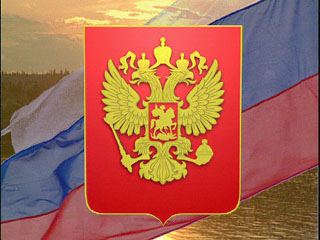 БИБЛИОГРАФИЧЕСКИЙ СПИСОККонституционное право: итоги развития, проблемы и перспективыСоставитель:библиограф 1 категории Логунова И. В.Под редакцией:зав. отд. библиотеки Акишкиной Т. Н.Астрахань – 2018Конституционное право: итоги развития, проблемы и перспективы: библиографический список/ сост. И. В. Логунова; под ред. зав. отд. библиотеки Т. Н. Акишкиной. – Астрахань: Астраханский филиал ФГБОУ ВО «СГЮА», 2018. - 18 с.В список вошли нормативно-правовые акты, статьи, учебная и научная литература по теме. Список подготовлен для преподавателей, студентов и всех интересующихся темой становления и развития конституционного права РФ.Список составлен на основе, имеющихся в фонде библиотеки изданиях, с привлечением электронных ресурсов СПС «КонсультантПлюс», «Гарант», ЭБ «Университетская библиотека онлайн».СодержаниеПредисловиеПодавляющее большинство современных отечественных государствоведов признают тот факт, что в начале 1990-х гг. в Российской Федерации фактически произошла смена государственного строя, глобальное изменение экономической, политической и социальной систем общественных отношений. Сущность этого изменения состоит прежде всего в том, что произошла трансформация государственного строя советского социалистического типа в конституционный строй, основные элементы которого позволяют говорить о наличии признаков конституционализма, по крайней мере, в его формальном исполнении.Коренное изменение конституционного права на сущностном формально-юридическом уровне не означает, однако, что утверждение конституционного строя с точки зрения отдельных сторон и фактическое функционирование данной отрасли права имеют столь же решительный характер. В нормах конституционного права, регулирующих отдельные институты, в конституционном правосознании, предопределяющем реализацию права, а также в процессе непосредственного функционирования норм российского конституционного права можно увидеть множество проявлений переходного или компромиссного характера, свидетельствующих о процессе становления конституционного права нового типа.Практика современного конституционного развития за период после принятия Конституции РФ 1993 г. показала, что, несмотря на значительный прогресс становления российского конституционализма, имеется немало проблем в достижении эффективного и демократического строя в России. Хотя конституционная реформа и проводилась в русле общепринятых и общедемократических конституционных идей, в итоговой модели конституционного права со всей очевидностью проявился компромисс между прошлым и нарождающимся. Драматизм событий, сложившийся вокруг российской конституционно-правовой реформы начала 1990-х гг., не помешал, тем не менее, закреплению в Конституции РФ 1993 г. положений, отразивших в целом прогрессивное и поступательное развитие конституционного права Российской Федерации. Итоги преобразований и основные черты нового конституционного строя выразились в следующем:1) Россия провозгласила себя и стала развиваться как самостоятельное независимое государство, обладающее государственным суверенитетом;2) была осуществлена деидеологизация конституционно-правового законодательства. Отменены руководящая роль какой-либо одной партии, монополия коммунистической идеологии и соответствующая атрибутика государственной и общественной жизни. Конституционно закреплены принципы многопартийности и идеологического многообразия, политического плюрализма. Установлены правовые гарантии свободы слова, печати, совести;3) наметилась гуманизация всех государственно-правовых институтов. Права и свободы человека объявлены высшей ценностью, а их признание, соблюдение и защита – обязанностью Российского государства;4) конституционно зафиксирован переход к рыночным отношениям в экономике, основанной на признании и защиты равным образом всех форм собственности (частной, государственной, муниципальной и иных), провозглашении единства экономического пространства, свободного перемещения товаров, услуг и финансовых средств, поддержки конкуренции и свободы экономической деятельности;5) закреплен принцип разделения властей на законодательную, исполнительную и судебную, заменивший монополию однопартийной власти и принцип всевластия Советов. Россия перешла на республиканскую форму государственной власти, где через механизм "сдержек и противовесов" тесно взаимодействуют Президент, парламент, Правительство и судебная власть, сохраняя самостоятельность при осуществлении конституционно закрепленных за ними полномочий;6) учреждена новая избирательная система, построенная на принципе альтернативности при выдвижении кандидатов, состязательности выборов и активном участии различных партий в избирательном процессе;7) произошла существенная реорганизация федеративного устройства России, сочетающего принципы государственной целостности и единства государственной власти, с одной стороны, и конституционно-договорного разграничения предметов ведения и полномочий, равноправия субъектов РФ, с другой;8) судебная система в большей мере приближена к принципам правового государства;9) Российское государство взяло на себя обязательства по признанию и гарантированию местного самоуправления, обеспечению его самостоятельности в решении вопросов местного значения;10) созданы конституционные предпосылки для интеграции российского нрава с международным правовым пространством.Развитие отрасли конституционного права на современном этане обусловило необходимость осуществления целого ряда важнейших задач, вытекающих из потребностей конституционного обновления. К их числу можно отнести:– принятие и обновление федеральных конституционных законов и федеральных законов в развитие и дополнение Конституции РФ;– формирование эффективного механизма охраны и защиты Конституции РФ, обеспечения конституционной законности, реализации конституционно-правовых норм и установления ответственности за их нарушение;– создание правовых гарантий реализации прав и свобод человека, формирование эффективного социального государства в новых условиях развития;– поиск законодательного решения отдельных противоречивых вопросов реализации принципа разделения властей;– устранение коллизий внутри федерального законодательства, а также между законодательством РФ и ее субъектов. Формирование действенных механизмов предотвращения и устранения коллизий и конфликтов между федеральными органами государственной власти и органами государственной власти субъектов РФ;– совершенствование правовых основ местного самоуправления, создание дополнительных правовых гарантий, обеспечивающих надлежащее функционирование и развитие местного самоуправления в Российской Федерации;– расширение интеграции России с другими государствами – членами СНГ, формирование государственно-правовых структур в рамках ЕврАзЭС и ЕЛЭС, Союзного государства России и Беларуси, дальнейшее сближение с международным, в том числе европейским, сообществом.Таким образом, современное конституционное право РФ, являясь в определенной мере продуктом политического и правового компромисса, в целом сориентировано на развитие государства, сочетающего элементы классической демократии и сильной власти главы государства, тяготеющего к централизации власти по вертикали и адаптирующего систему прав человека к новым угрозам и вызовам конституционному строю.Представляется, что будущее остается за тем вариантом конституционно-правового развития, когда основные принципы либеральной демократии, уважения прав человека и задачи по повышению эффективности власти, укреплению безопасности, усилению инструментов государственного регулирования не противоречат друг другу, а в единстве позволяют успешно решать современные проблемы развития.Нормативно-правовые актыКонституция Российской Федерации [Текст]: принята всенародным голосованием 12.12.1993 (с учетом поправок, внесенных Законами РФ о поправках к Конституции РФ от 30.12.2008 N 6-ФКЗ, от 30.12.2008 N 7-ФКЗ, от 05.02.2014 N 2-ФКЗ, от 21.07.2014 N 11-ФКЗ)// Собрании законодательства РФ. – 2014. - N 31. - Ст. 4398.О Конституционном Суде Российской Федерации [Текст]: федеральный конституционный закон от 21.07.1994 N 1-ФКЗ: ред. от 28.12.2016//Собрание законодательства РФ. - 1994. - N 13. - Ст. 1447; 2017. - N 1 (Часть I). - Ст. 2.О референдуме Российской Федерации [Текст]: федеральный конституционный закон от 28.06.2004 N 5-ФКЗ: ред. от 18.06.2017 //Собрание законодательства РФ. - 2004. - N 27. - Ст. 2710; 2017. - N - 25. - Ст. 3589.О Конституционном Суде Российской Федерации [Текст]: федеральный конституционный закон от 21.07.1994 N 1-ФКЗ: ред. от 28.12.2016//Собрание законодательства РФ. - 1994. - N 13. - Ст. 1447; 2017. - N 1 (Часть I). - Ст. 2.Гражданский кодекс Российской Федерации (часть первая) [Текст]: федеральный закон от 30.11.1994 N 51-ФЗ: ред. от 23.05.2018 //Собрание законодательства РФ. - 1994. - N 32. - Ст. 3301; 2018. - N 22. - Ст. 3040.Об общественных объединениях [Текст]: федеральный закон от 19.05.1995 N 82-ФЗ: ред. от 20.12.2017//Собрание законодательства РФ. - 1995. - N 21. - Ст. 1930; 2017. - N 52 (Часть I). - Ст. 7927.Гражданский кодекс Российской Федерации (часть вторая) [Текст]: федеральный закон от 26.01.1996 N 14-ФЗ: ред. от 23.05.2018// Собрание законодательства РФ. - 1996. - N 5. - Ст. 410; 2018. - N 22. - Ст. 3040.Бюджетный кодекс Российской Федерации [Текст]: федеральный закон от 31.07.1998 N 145-ФЗ: ред. от 28.12.2017//Собрание законодательства РФ. - 1998. - N 31. - Ст. 3823; 2018. - N 1 (Часть I). - Ст. 18.Налоговый кодекс Российской Федерации (часть первая) [Текст]: федеральный закон от 31.07.1998 N 146-ФЗ: ред. от 19.02.2018//Собрание законодательства РФ. - 1998. - N 31. - Ст. 3824; 2017. - N 49. - Ст. 7315Налоговый кодекс Российской Федерации (часть вторая) [Текст]: федеральный закон от 05.08.2000 N 117-ФЗ: ред. от 23.04.2018) //Собрание законодательства РФ. - 2000. - N 32. - Ст. 3340; 2018. - N 18. - Ст. 2568Гражданский кодекс Российской Федерации (часть третья) [Текст]: федеральный закон от 26.11.2001 N 146-ФЗ: ред. от 28.03.2017 //Собрание законодательства РФ. - 2001. - N 49. - Ст. 4552; 2017. - N 14. - Ст. 1998.О политических партиях [Текст]: федеральный закон от 11.07.2001 N 95-ФЗ: ред. от 05.12.2017//Собрание законодательства РФ. 2001. - N 29. - Ст. 2950; 2017. - N 50 (Часть III). - Ст. 7546.Об основных гарантиях избирательных прав и права на участие в референдуме граждан Российской Федерации [Текст]: федеральный закон от 12.06.2002 N 67-ФЗ: ред. от 18.04.2018//Собрание законодательства РФ. - 2002. - N 24. - Ст. 2253; 2014. - N 19. - Ст. 2300.Об общих принципах организации местного самоуправления в Российской Федерации [Текст]: федеральный закон от 06.10.2003 N 131-ФЗ: ред. от 18.04.2018//Собрание законодательства РФ. - 2003. - N 40. - Ст. 3822; 2018. - N 7. - Ст. 975Учебная и научная литератураАвакьян, С.А. Конституция России: природа, эволюция, современность. - 2-е изд. / С.А. Авакьян. - М., 2000. Авакьян, С.А. Нужна ли конституционная реформа в России? // Конституционное и муниципальное право. - 2013. - N 3. - С. 33 - 37.Авакьян, С.А. Основные тенденции современного развития конституционного права // Конституционное и муниципальное право. - 2017. - N 4. - С. 3 - 7.Авакьян ,С.А. Пробелы и дефекты в конституционном праве и пути их устранения // Конституционное и муниципальное право. - 2007. - N 8. - С. 3 - 4.Алимов, Э.В. Джерримендеринг в современной России: сущность и перспективы использования // Конституционное и муниципальное право. - 2016. - N 5. - С. 59 - 61.Аничкин, Е.С. "Преобразование" Конституции Российской Федерации и конституций (уставов) субъектов Российской Федерации. Барнаул: Изд-во Алтайского госуниверситета, - 2008. - 145 с.Аничкин, Е.С. Общественно-политические конфликты в России на рубеже 80 - 90-х годов XX в. и их отражение в конституционном законодательстве // История государства и права. - 2008. - N 18.Аничкин, Е.С. Общественно-политические конфликты в России на рубеже 80 - 90-х годов XX в. и их отражение в конституционном законодательстве // История государства и права. - 2008. - N 18.Аничкин, Е.С. Эффективность конституционного законодательства Российской Федерации (к вопросу о систематизации критериев) // Государственная власть и местное самоуправление. - 2010. - N 10. - С. 3 - 6.Баглай, М.В. Конституционное право Российской Федерации. М.: Норма, 2015.Баженова, О.И. Современные проблемы организации муниципальной власти в городских округах: состояние и перспективы // Конституционное и муниципальное право. - 2016. - N 7. - С. 60- 62.Безруков, А.В. Конституционное право России: учебное пособие. 3-е изд., перераб. и доп. М.: Юстицинформ, 2015. - 304 с.Билалова, Ж.Ж. Концепция "экономической конституции" и ее практическая значимость // Конституционное и муниципальное право. - 2010. - N 8. - С. 2 - 13.Болдырев, О.Ю. Конституционное право и экономика: поиск методологии и бегство от идеологии // Конституционное и муниципальное право. - 2015. - N 4. - С. 9 - 14.Бондарь, Н.С. Российское конституционное право в ценностном измерении: как правовой отрасли, юридической науки, учебной дисциплины / Н.С. Бондарь // Конституционное и муниципальное право. - 2013. - N 11. - С. 4 - 13.Бухонова, Л.Р. Тенденции и перспективы развития конституционного права частной собственности в современном мире // Актуальные проблемы российского права. - 2016. - N 1. - С. 50 - 57.Варламова, Н.В. Российская теория права в поисках парадигмы // Журнал российского права. - 2009. - N 12. - С. 84.Васильева, Т.А. Концепция суверенитета в условиях глобализации и европейской интеграции / Т.А. Васильева // Конституционное и муниципальное право. - 2016. - N 2. - С. 7 - 9.Винокуров, В.А. Безопасность государства: конституционно-правовой аспект // Конституционное и муниципальное право. - 2017. - N 12. - С. 33 - 36.Винокуров, В.А. Безопасность государства: конституционно-правовой аспект // Конституционное и муниципальное право. - 2017. - N 12. - С. 33 - 36.Власенко, Н.А. Конкретизация в праве: методологические основы исследования // Журнал российского права. - 2014. - N 7. - С. 63-65.Гончаров, В.В., Поярков, С.Ю. Множественность конституционного порядка // Российская юстиция. - 2016. - N 3. - С. 5 - 9.Добрынин, Н.М. Размышления о российском конституционализме: современное состояние, конформизм или же необходимость реальной конституционной реформы // Конституционное и муниципальное право. - 2013. - N 12. - С. 15 - 23.Евсепян, Ж.И. Государственно-правовое принуждение и конституционно-правовое принуждение как его отраслевая разновидность // Конституционное и муниципальное право. - 2005. - N 1. - С. 126 - 134.Ескина, Л.Б. К вопросу об обосновании института конституционно-правовой ответственности в российской правовой системе // Конституционное и муниципальное право. - 2012. - N 8.Зорькин, В.Д. Россия и Конституция в XXI веке. Взгляд с Ильинки. М., 2007.Кальяк, А.М. Влияние естественно-правовой доктрины на конституционное право: отдельные проблемы // Конституционное и муниципальное право. - 2015. - N 7. - С. 3.Карапетов, А.Г. Борьба за признание судебного правотворчества в европейском и американском праве. - М., 2011. - С. 117-119.Карасев, Р.Е. Конституционный Суд РФ в системе судебной защиты прав и свобод человека и гражданина: тенденции и перспективы // Конституционное и муниципальное право. - 2014. - N 9. - С. 61 - 65.Карнишина, Е.В. Правовые позиции и решения Конституционного Суда РФ как доктринальные источники и основы конституционно-правового регулирования // Современное право. - 2015. - N 7. - С. 75 - 79.Клычев, Р.А. Проблемы взаимодействия социальных регуляторов общественных отношений и перспективы их конституционализации // Конституционное и муниципальное право. - 2016. - N 5. - С. 14 - 17.Козлова, Е.И., Кутафин, О.Е. Конституционное право России: уч-к. 4-е изд., перераб. и доп. М.: ТК "Велби"; Изд-во "Проспект", 2015. Кокотов, А.Н. Конституционное право в российском праве: понятие, назначение и структура // Правоведение. - 1998. - N 1.Комарова, В.В. Теоретические и практические проблемы конституционных основ модернизации // Теория и практика российского конституционализма. - М.: МГЮА, 2013. - С. 109 - 115.Комарова, В.В. Эволюция конституционного законодательства // СПС КонсультантПлюс, 2014.Комментарий к Конституции Российской Федерации (постатейный) / Л.В. Андриченко и др.; под ред. В.Д. Зорькина. 2-е изд. - М., 2011.Конституционное право: университетский курс: учебник: в 2 т. / под ред. А.И. Казанника, А.Н. Костюкова. - М.: Проспект, 2015. - Т. 2. - 528 с.Конституционное право: университетский курс: учебник: в 2 томах / С.В. Арбузов, Т.В. Бережная, И.А. Володько и др.; под ред. А.И. Казанника, А.Н. Костюкова. - Москва: Проспект, 2015. - Т. 1. - 432 с.Костюков, А.Н. Исчезающее народовластие... // Конституционное и муниципальное право. - 2017. - N 8. - С. 61 - 64.Кравец, И.А. Конституционность нормативных правовых актов: доктрина и практика в России // Право и политика. - 2006. - N 8. - С. 27 – 32.Крусс, В.И. Доктринальные инновации в контексте конституционализации российской правовой системы // Конституционное и муниципальное право. - 2013. - N 4. - С. 3.Курячая, М.М. Технологии краудсорсинга в юридической практике // Конституционное и муниципальное право. - 2012. - N 6.Кутафин, О.Е. Предмет конституционного права. - М.: Юристъ, 2001.Кутафин, О.Е. Пробелы, аналогия и дефекты в конституционном праве // Lex Russica. Научные труды МГЮА. - М.: Изд-во МГЮА, 2007. - N 4. - С. 610 - 622.Кутафин, О.Е. Российская Федерация, ее субъекты и муниципальные образования как субъекты гражданского права // Журнал российского права. - М.: НОРМА, 2007. - N 1. - С. 46 - 54.Лапаева, В.В. Актуальные проблемы конституционно-правового развития России (О книге В.Д. Зорькина "Россия и Конституция в XXI в.") // Журнал конституционного правосудия. - 2008. - N 3.Лапаева, В.В. Легизм как тип правопонимания // Законодательство и экономика. - 2007. - N 6. - С. 10.Лукьянова, Е.А. Некоторые проблемы Конституции Российской Федерации // Конституционное и муниципальное право. - 2007. - N 15. - С. 6-10.Лукьянова Е.А. Указное право как российский политический феномен // Журнал российского права. - 2001. - N 10. - С. 55 - 67.Лунгу, Е.В. Объект конституционных правоотношений // Государственная власть и местное самоуправление. - 2017.  -N 6. - С. 25 - 29.Любимов, Н.А. Качество российского конституционного законодательства: некоторые проблемы и решения // Конституционное и муниципальное право. - 2008. - N 7. - С. 18 - 21.Малахов, В.П., Лановая, Г.М. Естественное право как источник конституционного права // Конституционное и муниципальное право. - 2017. - N 5.  -С. 9 - 12.Малахов, В.П., Лановая, Г.М. Естественное право как источник конституционного права // Конституционное и муниципальное право. - 2017. - N 5. - С. 9 - 12.Малюшин, А.А. Конституционно-судебное правотворчество в Российской Федерации: проблемы теории и практики: Монография. - М., 2013.Медушевский, А.Н. Сравнительное конституционное право и политические институты. - М., 2002.Ордина, О.Н. Конституция Российской Федерации как фундамент формирования системы источников административного права // Государственная власть и местное самоуправление. - 2016. - N 12. - С. 33 - 38.Осавелюк, А.М. Правовое государство как конституционная основа // Актуальные проблемы российского права. - 2017. - N 9. - С. 47 - 55.Пресняков, М.В. Конституционная концепция принципа справедливости / Под ред. Г.Н. Комковой. - М.: ДМК Пресс, 2009.Пресняков, М.В. Наравне с Конституцией: источники права, обладающие высшей юридической силой в Российской Федерации // Журнал российского права. - 2016. - N 8. - С. 96 - 108.Рудаков, А.А. Кодификация конституционного законодательства // Административное и муниципальное право. - 2013. - N 2. - С. 143 - 146.Смоленский, М.Б., Алексеева, М.В. Конституционное право: Учебник для бакалавров. - Ростов н/Д, 2013. - С. 45.Соловьев, С.Г. Понятие предмета правового регулирования и его взаимосвязь с другими юридическими категориями // Вестник Пермского университета. - 2012. - Вып. 1 (15). - С. 49.Стародубцева, И.А. Особенности коллизий в конституционном законодательстве // Конституционное и муниципальное право. - 2012. - N 4. - С. 9 - 13.Таева, Н.Е. Конституционно-правовые принципы обеспечения системного единства норм // Государственная власть и местное самоуправление. - 2014. - N 12. - С. 17 - 23.Теория государства и права: Учебник / под ред. В.К. Бабаева. - М.: Юристъ, 2010. Хабриева, Т.Я. Реформирование Конституции Российской Федерации: возможность и необходимость // Журнал российского права. - 2003. - N 11. - С. 20 - 32.Хабриева, Т.Я. Этапы и основные направления конституционализации современного российского законодательства // Журнал конституционного правосудия. - 2013. - N 6. - С. 25 - 30.Цалиев, А.М. Совершенствование программ обучения - путь к повышению знаний институтов конституционного права // Lex russica. - 2013. - N 11. - С. 1253 - 1257.Цечоев В.К., Швандерова А.Р. Теория государства и права: учебник. - М.: Прометей, 2017. - 330 с.Чиркин, В.Е. К вопросу о ценности российской Конституции 1993 г. // Актуальные проблемы российского права. - 2013. - N 12. - С. 1517 - 1522.Чиркин, В.Е. Об объекте конституционного регулирования // Государство и право. - 2005. - N 4. - С. 5.Чудаков, М.Ф. Источники права в конституционном праве // Конституционное и муниципальное право. - 2013. - N 12. - С. 4 – 8.Шахрай, С.М. Конституционное право Российской Федерации: учебник для академического бакалавриата и магистратуры. 4-е изд., изм. и доп. - М.: Статут, 2017. - 624 с.Шустров, Д.Г. Essentia constitutionis: Конституция Российской Федерации - взгляд через века конституционной теории // Сравнительное конституционное обозрение. - 2017. - N 3. - С. 71 - 90.